Publicado en Ciudad de México el 14/02/2019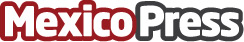 Efectos del estrés en la boca, según expertos de La Clínica Dental75% de los mexicanos padece estrés: Organización Mundial de la Salud (OMS). Hay un vínculo directo entre el estrés y la salud bucodental, revela estudio (ADM)Datos de contacto:Alejandra PérezComunidad mexicana enfocada en crear una experiencia diferente 5519594802Nota de prensa publicada en: https://www.mexicopress.com.mx/efectos-del-estres-en-la-boca-segun-expertos Categorías: Medicina Nutrición Sociedad Software Odontología Bienestar http://www.mexicopress.com.mx